Les personnels de l’établissement2020-2021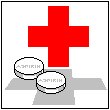 